Publicado en España el 05/05/2023 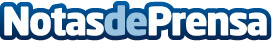 Cómo aumentar el confort de una vivienda realizando una reforma integral por NEAGOECuando se trata de vivir en una casa, la comodidad es una de las prioridades más importantesDatos de contacto:NEAGOECómo aumentar el confort de una vivienda realizando una reforma integra604 817 292Nota de prensa publicada en: https://www.notasdeprensa.es/como-aumentar-el-confort-de-una-vivienda_1 Categorias: Bricolaje Madrid Hogar Construcción y Materiales http://www.notasdeprensa.es